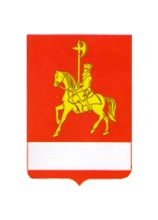 АДМИНИСТРАЦИЯ КАРАТУЗСКОГО РАЙОНАПОСТАНОВЛЕНИЕ25.05.2017				 с. Каратузское 		                    	        № 510-пО внесении изменений в постановление администрации Каратузского района от 06.03.2017  № 178-пВ целях пропаганды передового опыта, повышения профессионального мастерства  ПОСТАНОВЛЯЮ:1. Внести в приложение  к постановлению администрации Каратузского района  от 06.03.2017 № 178-п следующие изменения:Пункт 7.7. раздела 7. «Порядок подведения итогов Конкурса и награждение победителей» изменить и изложить в новой редакции:«Конкурсная комиссия на основании протокола принимает решение о награждении победителей конкурса денежными призами (выплачивается единовременно) и дипломами районного конкурса техников-осеменаторов.Первое место - денежный приз 10000 рублей, в том числе НДФЛ (13%) Второе место - денежный приз 7500 рублей в том числе НДФЛ (13%)                                                                  Третье место - денежный приз 5500 рублей в том числе НДФЛ (13%) .».2. Приложение  к постановлению администрации Каратузского района  от 06.03.2017 № 178-п дополнить разделом 8 «Порядок работы комиссии  по проведению районного конкурса  техников - осеменаторов коров».3. Контроль за исполнением настоящего постановления возложить на В.В. Дмитриева, главного специалиста отдела сельского хозяйства.4. Постановление вступает в силу в день, следующий за днём его официального опубликования в периодическом печатном издании Вести муниципального образования «Каратузский район».Глава района                                                                                          К.А. Тюнин8. ПОРЯДОКРАБОТЫ КОМИССИИ ПО ПРОВЕДЕНИЮ РАЙОННОГО КОНКУРСА  ТЕХНИКОВ-ОСЕМЕНАТОРОВ КОРОВОБЩИЕ ПОЛОЖЕНИЯКомиссия по проведению районного конкурса техников -осеменаторов коров (далее – комиссия) является коллегиальным органом, созданным в целях экспертной оценки профессионального мастерства участников районного конкурса.Комиссия в своей деятельности руководствуется Конституцией Российской Федерации, нормативными актами Российской Федерации, Красноярского края и администрации Каратузского района, а также настоящим Порядком.ЗАДАЧИ И ПОЛНОМОЧИЯ КОМИССИИОсновной задачей комиссии является проведение экспертной оценки профессионального мастерства участников районного техников -осеменаторов коров (далее – участники конкурса).Комиссия с целью выполнения возложенной на нее задачи:- рассматривает документы, представленные участниками конкурса;- проводит экспертную оценку профессионального мастерства участников конкурса на основании данных оценочных листов участников конкурса;-  подводит итоги районного конкурса техников - осеменаторов коров согласно сводного оценочного листа согласно приложению 1 к порядку работы комиссии.3. ПОРЯДОК РАБОТЫ КОМИССИИ3.1. Основной организационной формой работы комиссии является заседание.3.2. Заседание комиссии считается правомочным, если на нем присутствует не менее половины членов комиссии. Заседание комиссии проводит председатель комиссии, в его отсутствие – заместитель председателя комиссии.3.3. Решение конкурсной комиссии оформляется протоколом заседания комиссии (далее - протокол), в котором указываются:3.3.1. состав  комиссии;3.3.2 результаты голосования.3.4. Протокол заседания комиссии составляется в день подведения итогов конкурса.Протокол подписывается председателем комиссии либо председательствующим на заседании комиссии его заместителем, а также секретарем комиссии.3.5. Организационно-техническое и информационное обеспечение деятельности комиссии осуществляет секретарь комиссии.Приложение 1к порядку работы комиссии по проведению районногоконкурса техников-осеменаторо коровСводный оценочный листучастников районного конкурса техников-осеменаторов коровПриложение 1 к постановлению администрацииКаратузского района  от  25.05.2017 № 510-пФ.И.О. ХозяйствоРабота в лаборатории22 баллаРектальное исследование20 балловТехника осеменения 18 балловТеоретическая подготовкаУчёт и отчётность на пункте искусственного осеменения 15 баллов+25 баллов за выход  живых телят на 100 коровИтого: общее количество балловМесто